Publicado en San Fernando de Henares el 25/10/2018 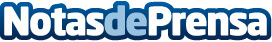 TIPSA arranca su campaña de sobres solidarios apoyando al Comité de Emergencia para IndonesiaLa empresa de transporte TIPSA ha entregado al Comité de Emergencia para Indonesia un adelanto de la recaudación de su próxima campaña de sobres solidarios, ofreciendo así ayuda inmediata a los damnificados por el reciente terremoto y tsunami. La presentación de la campaña, consistente en el reparto de más de medio millón de sobres solidarios a través de las 270 delegaciones adheridas a la empresa de transporte, se ha celebrado este miércoles en la sede de TIPSADatos de contacto:Cristóbal RipollComunicación TIPSAprensa@tip-sa.com Nota de prensa publicada en: https://www.notasdeprensa.es/tipsa-arranca-su-campana-de-sobres-solidarios Categorias: Internacional Nacional Logística Solidaridad y cooperación Consumo Ocio para niños http://www.notasdeprensa.es